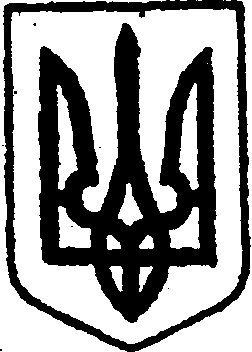 КИЇВСЬКА ОБЛАСТЬТЕТІЇВСЬКА МІСЬКА РАДАVІІІ СКЛИКАННЯДВАДЦЯТЬ ШОСТА СЕСІЯР І Ш Е Н Н Я12 березня 2024 року                                                                  № 1216- 26 - VIIІ
Про виключення з Переліку першого типу об’єктів нерухомого майна комунальної власності      Керуючись Законами України «Про оренду державного та комунального майна», «Про місцеве самоврядування в Україні», Порядком передачі в оренду державного та комунального майна, затвердженого постановою Кабінету Міністрів України від 03 червня 2020 № 483, враховуючи висновки та рекомендації постійної депутатської комісії з питань торгівлі, житлово-комунального господарства, побутового обслуговування, громадського харчування, управління комунальною власністю,  благоустрою, транспорту, зв’язку, Тетіївська міська рада В И Р І Ш И Л А:1. Виключити з Переліку першого типу об’єкти комунальної власності Тетіївської міської територіальної громади, а саме:  нежитлове приміщення бані 1960 року побудови, загальною площею 122, 8 кв. м., що розташоване по вулиці Центральна, 60 в селі Дзвеняче Білоцерківського району Київської області;нежитлову будівлю пункту прийому молока 1983 року побудови,     загальною площею 64,6 кв. м., що розташована по вулиці Тетіївська, 25     в селі Черепин Білоцерківського району Київської   області.2. Внести зміни в  рішення Тетіївської міської ради від 30 червня 2022 року № 678-15-VIII «Про включення до Переліку першого типу об’єків нерухомого майна комунальної власності для передачі в оренду на аукціонах», а саме: виключивши у рішенні підпункти 1, 1.1, 1.2, пункті 1 щодо об’єктів стосовно яких  прийнято рішення про передачу в оренду на аукціонах.3. Контроль за виконанням рішення покласти на постійну депутатську комісію з питань торгівлі, житлово-комунального господарства, побутового обслуговування, громадського харчування, управління комунальною власністю, благоустрою, транспорту, зв`язку (голова комісії – Фармагей В.В.), на першого заступника міського голови Кизимишина В.Й.        Секретар міської ради                                              Наталія ІВАНЮТА